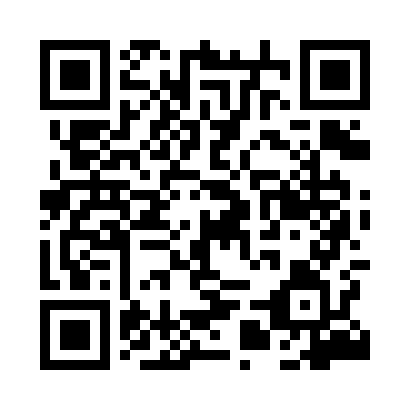 Prayer times for Zulawa, PolandWed 1 May 2024 - Fri 31 May 2024High Latitude Method: Angle Based RulePrayer Calculation Method: Muslim World LeagueAsar Calculation Method: HanafiPrayer times provided by https://www.salahtimes.comDateDayFajrSunriseDhuhrAsrMaghribIsha1Wed2:295:0812:435:538:1910:492Thu2:285:0612:435:548:2110:503Fri2:275:0412:435:558:2310:504Sat2:275:0212:435:578:2510:515Sun2:265:0012:435:588:2610:526Mon2:254:5812:425:598:2810:537Tue2:244:5612:426:008:3010:538Wed2:234:5412:426:018:3210:549Thu2:224:5212:426:028:3410:5510Fri2:224:5012:426:038:3510:5611Sat2:214:4812:426:048:3710:5612Sun2:204:4612:426:058:3910:5713Mon2:194:4512:426:068:4110:5814Tue2:194:4312:426:078:4210:5915Wed2:184:4112:426:088:4410:5916Thu2:174:4012:426:098:4611:0017Fri2:174:3812:426:108:4711:0118Sat2:164:3612:426:118:4911:0119Sun2:164:3512:426:128:5111:0220Mon2:154:3312:426:138:5211:0321Tue2:144:3212:436:148:5411:0422Wed2:144:3012:436:158:5511:0423Thu2:134:2912:436:168:5711:0524Fri2:134:2812:436:168:5811:0625Sat2:134:2612:436:179:0011:0626Sun2:124:2512:436:189:0111:0727Mon2:124:2412:436:199:0311:0828Tue2:114:2312:436:209:0411:0829Wed2:114:2212:436:209:0511:0930Thu2:114:2112:436:219:0711:1031Fri2:104:2012:446:229:0811:10